муниципальное автономное дошкольное образовательное учреждение города Новосибирска«Детский сад № 298 комбинированного вида» 630073  г. Новосибирск, ул. Блюхера 75,  м/р Горский, 11а(383)   346 20 12 / факс (383)   351 44 43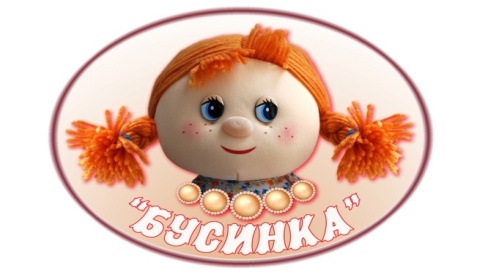 Рабочая программавоспитательно-образовательной деятельностина 2018 – 2019 учебный годВторая группа раннего возраста 2 - 3 года, группа «ЛАДУШКИ»Составила: Бедункович И.А. - воспитательг. Новосибирск,  2018 гСодержание I . Целевой раздел								                 31.1 Пояснительная записка                                                                                  31.2 Цель и задачи программы		                                                                    51.3 Особенности контингента семей                                                                   61.4 Планируемые результаты освоения программы                                          7II. Содержание образовательного процесса                                                   9     2.1 Календарно – тематическое планирование по 5 образовательным  областям                                                                                                                 12      2.2 Способы, методы и средства реализации образовательного процесса      292.3  Вариативная часть рабочей программы                                                       36                                                                  III. Организация образовательного процесса                                                   3.1 Режим дня группы                                                                                           373.2 Сетка образовательной деятельности                                                            383.3 Инструментарий определения эффективности освоения программы        393.4 План досуговой деятельности                                                                        40Список литературы                                                                                                42Список литературы для чтения детям                                                                 43                        1.1 Пояснительная запискаРабочая программа по развитию детей второй группы раннего развития разработана в соответствии с основной общеобразовательной программой МАДОУ «Детский сад № 298 комбинированного вида», в соответствии с введением в действие ФГОС ДО (Приказ от 17 октября 2013 г. N 1155 ОБ УТВЕРЖДЕНИИ ФЕДЕРАЛЬНОГО ГОСУДАРСТВЕННОГО ОБРАЗОВАТЕЛЬНОГО СТАНДАРТА ДОШКОЛЬНОГО ОБРАЗОВАНИЯ).Программа определяет содержание и организацию воспитательно-образовательного процесса разновозрастной  группы  «Ладушки». Воспитательно-образовательный процесс строится на основе основной общеобразовательной программы дошкольного образования «От рождения до школы» под редакцией Н.Е. Вераксы, Т.С.Комаровой,М.А.Васильевой (2014 г.).Программа построена на позициях гуманно-личностного отношения к ребенку и направлена на его всестороннее развитие, формирование духовных и общечеловеческих ценностей, а также способностей и компетенций. В ней комплексно представлены все основные содержательные линии воспитания и образования ребенка от 2 до 4 лет.          Организация педагогического процесса в группе имеет свои особенности и сложности: для более старшего возраста детей увеличивается время и сложность выполнения заданий, педагог должен сопоставлять программные требования с возрастными и индивидуальными особенностями детей, а также правильно распределять внимание детей, понимать и видеть каждого ребенка и всю группу в целом, обеспечивать развитие детей в соответствии с их возможностями.Программа:-соответствует принципу развивающего образования, целью которого является развитие ребенка;-сочетает принципы научной обоснованности и практической применимости;-соответствует критериям полноты, необходимости и достаточности;-обеспечивает единство воспитательных, развивающих и обучающих целей и задач процесса образования детей дошкольного возраста, в ходе реализации которых формируются такие знания, умения и навыки, которые имеют непосредственное отношение к развитию дошкольников;-строится с учетом принципа интеграции образовательных областей в соответствии с возрастными возможностями и особенностями детей, спецификой и возможностями образовательных областей-основывается на комплексно-тематическом принципе построения образовательного процесса;-предусматривает решение программных образовательных задач в совместной деятельности взрослого и детей и самостоятельной деятельности дошкольников не только в рамках непосредственно образовательной деятельности, но и при проведении режимных моментов в соответствии со спецификой дошкольного образования;-предполагает построение образовательного процесса на адекватных возрасту формах работы с детьми. Основной формой работы с дошкольниками и ведущим видом их деятельности является игра.Содержание психолого-педагогической работы по освоению детьми образовательных областей, таких как «Социально-коммуникативное развитие», «Познавательное развитие», «Речевое развитие», «Художественно-эстетическое развитие», «Физическое развитие», ориентировано на разностороннее развитие детей с учетом их возрастных и индивидуальных особенностей.                1.2 Цель и задачи образовательной программы  Цель:	Сохранение уникальности и самоценности детства, путем создания каждому ребенку условий для наиболее полного раскрытия его возрастных возможностей и способностей в рамках подготовки к следующей образовательной ступени.Задачи:охрана и укрепление физического и психического здоровья детей, в том числе эмоционального благополучия;обеспечение равных возможностей полноценного развития каждого ребенка, в том числе с ограниченными возможностями здоровья;создание благоприятных условий для развития способностей и творческого потенциала детей в соответствии с их индивидуальными особенностями и склонностями;обеспечение вариативности и разнообразия содержания образовательных программ и организационных форм дошкольного образования с учётом образовательных потребностей и способностей воспитанников;обеспечение психолого-педагогической поддержки семьи и повышения компетентности родителей в вопросах развития, образования и укрепления здоровья детей;формирование общей культуры личности детей, развитие их социальных, нравственных, эстетических, интеллектуальных, физических качеств, инициативности, самостоятельности и ответственности ребенка, формирование предпосылок учебной деятельности;обеспечение преемственности целей, задач и содержания дошкольного общего и начального общего образования.                                  1.3 Особенности контингента семей.Социальный статус семей воспитанников:По группе здоровье:                               1.4 Планируемые результатыСпецифика дошкольного детства (гибкость, пластичность развития ребенка, высокий разброс вариантов его развития, его непосредственность и непроизвольность) не позволяет требовать от ребенка дошкольного возраста достижения конкретных образовательных результатов и обусловливает необходимость определения результатов освоения образовательной программы в виде целевых ориентировК трем годам:• Ребенок интересуется окружающими предметами и активно действует с ними; эмоционально вовлечен в действия с игрушками и другими предметами, стремится проявлять настойчивость в достижении результата своих действий.• Знает назначение бытовых предметов (ложки, расчески, карандаша и пр.) и умеет пользоваться ими. Владеет простейшими навыками самообслуживания; стремится проявлять самостоятельность в бытовом и игровом поведении; проявляет навыки опрятности.• Проявляет отрицательное отношение к грубости, жадности.• Соблюдает правила элементарной вежливости (самостоятельно или по напоминанию говорит «спасибо», «здравствуйте», «до свидания», «спокойной ночи»(в семье, в группе); имеет первичные представления об элементарных правилах поведения в детском саду, дома, на улице и старается соблюдать их.• Владеет активной речью, включенной в общение; может обращаться с вопросами и просьбами, понимает речь взрослых; знает названия окружающих предметов и игрушек. Речь становится полноценным средством общения с другими детьми.• Стремится к общению со взрослыми и активно подражает им в движениях и действиях; появляются игры, в которых ребенок воспроизводит действия взрослого. Эмоционально откликается на игру, предложенную взрослым, принимает игровую задачу.• Проявляет интерес к сверстникам; наблюдает за их действиями и подражает им. Умеет играть рядом со сверстниками, не мешая им. Проявляет интерес к совместным играм небольшими группами.• Проявляет интерес к окружающему миру природы, с интересом участвует в сезонных наблюдениях.• Проявляет интерес к стихам, песням и сказкам, рассматриванию картинок, стремится двигаться под музыку; эмоционально откликается на различные произведения культуры и искусства.• С пониманием следит за действиями героев кукольного театра; проявляет желание участвовать в театрализованных и сюжетно-ролевых играх.• Проявляет интерес к продуктивной деятельности (рисование, лепка, конструирование, аппликация).• У ребенка развита крупная моторика, он стремится осваивать различные виды движений (бег, лазанье, перешагивание и пр.). С интересом участвует в подвижных играх с простым содержанием, несложными движениями.II . Содержание образовательного процессаСодержание Программы, обеспечивающее полноценное развитие личности детей, формируется на основании ФГОС ДО (п.2.11.2.) и должно включать:а) описание образовательной деятельности в соответствии с направлениями развития ребенка, представленными в пяти образовательных областях, с учетом используемых вариативных примерных основных образовательных программ дошкольного образования и методических пособий, обеспечивающих реализацию данного содержания;б) описание вариативных форм, способов, методов и средств реализации Программы с учетом возрастных и индивидуальных особенностей воспитанников, специфики их образовательных потребностей и интересов;В содержательном разделе Программы должны быть представлены:а) особенности образовательной деятельности разных видов и культурных практик;б) способы и направления поддержки детской инициативы;в) особенности взаимодействия педагогического коллектива с семьями воспитанников;г) иные характеристики содержания Программы, наиболее существенные с точки зрения авторов Программы.          Часть Программы, формируемая участниками образовательных отношений, может включать различные направления, выбранные участниками образовательных отношений из числа парциальных и иных программ и/или созданных самостоятельно.Данная часть Программы должна учитывать образовательные потребности, интересы и мотивы детей, членов их семей и педагогов и, в частности, может быть ориентирована на:специфику национальных, социокультурных и иных условий, в которых осуществляется образовательная деятельность;выбор тех парциальных образовательных программ и форм организации работы с детьми, которые в наибольшей степени соответствуют потребностям и интересам детей, а также возможностям педагогического коллектива;  сложившиеся традиции Организации или Группы.Особенности организации образовательного процессаСегодня в обществе идет становление новой системы дошкольного образования. Специфика дошкольного возраста такова, что достижения детей дошкольного возраста определяется не суммой конкретных знаний, умений и навыков, а совокупностью личностных качеств, в том числе обеспечивающих психологическую готовность ребенка к школе.Необходимо отметить, что образовательная деятельность осуществляется на протяжении всего времени нахождения ребенка в дошкольной организации. Это:     -совместная (партнерская) деятельность педагога с детьми:- образовательная деятельность в режимных моментах;- организованная образовательная деятельность;- самостоятельная деятельность детей.Организованная образовательная деятельность представляет собой организацию совместной деятельности педагога с детьми:-с одним ребенком;- с подгруппой детей;- с целой группой детей.Выбор количества детей зависит от:- возрастных и индивидуальных особенностей детей;- вида деятельности (игровая, познавательно - исследовательская, двигательная, продуктивная) их интереса к данному занятию;- сложности материала;Но необходимо помнить, что каждый ребенок должен получить одинаковые стартовые возможности для обучения в школе.Главная особенность организации образовательной деятельности в ДОУ на современном этапе - это уход от учебной деятельности (занятий), повышение статуса игры, как основного вида деятельности детей дошкольного возраста; включение в процесс эффективных форм работы с детьми: ИКТ, проектной деятельности, игровых, проблемно - обучающих ситуаций в рамках интеграции образовательных областей.Таким образом, «занятие» как специально организованная форма учебной деятельности в детском саду отменяется. Занятием должна стать интересная для детей, специально организованная воспитателем специфическая детская деятельность, подразумевающая их активность, деловое взаимодействие и общение, накопление детьми определенной информации об окружающем мире, формирование определенных знаний, умений и навыков. Но процесс обучения остается. Педагоги продолжают «заниматься» с детьми.Образовательный процесс осуществляется на всем протяжении пребывания детей в дошкольной образовательной организации;Процесс развития личности ребенка обеспечивается в различных видах общения, а также в игре, познавательно-исследовательской деятельностиСодержание образовательного процесса охватывает пять взаимодополняющих образовательных областей;Образовательный процесс строится на основе партнерского характера, взаимодействия участников образовательных отношений.Тема, ее продолжительность, последовательность, содержание может корректироваться в зависимости от ситуации: интересов детей,  возникновения событий более актуальных на данный момент для детей и педагогов и т.д2.2 Способы, методы и средства реализации программыМетоды - упорядоченные способы взаимодействия взрослого и детей, направленные на достижение целей и решение задач дошкольного образования. 
Для обеспечения эффективного взаимодействия педагога и детей в ходе реализации образовательной программы используются следующие методы: методы мотивации и стимулирования развития у детей первичных представлений и приобретения детьми опыта поведения и деятельности (образовательные ситуации, игры, соревнования, состязания и др. );методы создания условий, или организации развития у детей первичных представлений и приобретения детьми опыта поведения и деятельности (метод приучения к положительным формам общественного поведения, упражнения, образовательные ситуации);методы, способствующие осознанию детьми первичных представлений и опыта поведения и деятельности (рассказ взрослого, пояснение, разъяснение, беседа, чтение художественной литературы, обсуждение, рассматривание и обсуждение, наблюдение и др.);информационно-рецептивный метод - предъявление информации, организация действий ребёнка с объектом изучения (распознающее наблюдение, рассматривание картин, демонстрация кино- и диафильмов, просмотр компьютерных презентаций, рассказы воспитателя или детей, чтение); репродуктивный метод - создание условий для воспроизведения представлений и способов деятельности, руководство их выполнением (упражнения на основе образца воспитателя, беседа, составление рассказов с опорой на предметную или предметно-схематическую модель);метод проблемного изложения - постановка проблемы и раскрытие пути её решения в процессе организации опытов, наблюдений; эвристический метод (частично-поисковый) – проблемная задача делится на части – проблемы, в решении которых принимают участие дети (применение представлений в новых условиях)исследовательский метод - составление и предъявление проблемных ситуаций, ситуаций для экспериментирования и опытов (творческие задания, опыты, экспериментирование).Формы работы с семьямиЦель: создать в детском саду необходимые условия для развития ответственных взаимоотношений с семьями воспитанников, обеспечивающих целостное развитие личности дошкольника, повысить компетентность родителей в области воспитания.Задачи:Распространять педагогические знания среди родителей;Оказать практическую помощь в воспитании детей;Способствовать формированию доверительного отношения родителей к воспитателям группы: адекватно реагировать на рекомендации воспитателей группы, прилагать усилия для налаживания партнерских отношений с воспитателями по решению задач по воспитанию ребенкаТемы родительских собраний на учебный годФотостенд:2.3  Вариативная часть программыВариативная часть программы образовательная область «Художественно-эстетическое развитие». Программа «Рыжий кот» - Приложение 1.Вариативная часть программы образовательная область «Познание. Познавательно-исследовательская деятельность» Приложение 2 Кружковая деятельность  (Приложение 3) III .Организация образовательного процессаПримерный режим дня второй группы раннего возрастаРасписание непрерывной образовательной деятельности3.3 Инструментарий  определения эффективности освоения программы ( ФИПИ).Ежегодно в конце учебного года(мае-июне месяцах) проводится процедура оценки качества ДОУ.Используется инструментарийразработанный Федеральным институтом педагогических измерений Министерства образования и науки РФ (далее ФИПИ).1. Инструментарий для фиксации индивидуального развития ребенка (включает три комплекта диагностического обследования для каждой возрастной группы детского сада: младший, средний, старший).2. Инструментарий для готовности детей к школе.3. Инструментарий оценки удовлетворенности родителей качеством деятельности ДОУ (анкеты для родителей).4. Инструментарий комплексной самооценки ДОУ:-оценка кадрового обеспечения ДОУ;-оценка материально-технического обеспечения;-оценка учебно-материального обеспечения;-оценка медико-социального обеспечения;-оценка информационно-методического обеспечения;-оценка нормативно-правового обеспечения;-оценка психолого-педагогического обеспечения.Все диагностические карты заполняются в электронном виде.3.4 Планирование культурно – досуговой деятельности, в соответствии с тематическим планированием ДОУ и группы.Список литературы1. Веракса Н.Е., Комарова Т.С., Васильева М.А. Примерная общеобразовательная программа дошкольного образования «От рождения до школы» /Н.Е. Веракса , Т.С. Комарова , М.А. Васильева – Мозаика-Синтез, 2014.2. Лыкова  И.А. Изобразительная деятельность в детском саду. первая младшая группа/А.И. Лыкова - Изд.: Цветной мир, Москва 2016.3. Соломенникова О.А. Ознакомление с природой в детском саду. Первая младшая группа (2 - 3). ФГОС. / О.А. Соломенникова - Мозаика-Синтез, 2014.4. Гербова В.В. Занятия по развитию речи в первой младшей группе детского сада / В. В. Гербова - Мозаика-Синтез, 2011.5. Н.Ф. Губанова Развитие игровой деятельности, младшая группа-Мозаика-Синтез, Москва 20156. Васильева М.А. Развитие мыслительной деятельности детей раннего возраста-Волгоград7. Карпухина Н.А. Конспекты занятий в первой младщей группе детского сада-Воронеж, 20108. Смирнова Е.А. Система развития мелкой моторики у детей дошкольного возраста-                  Прогресс, 20139. Теплюк С.Н. Занятия на прогулке с детьми младшего дошкольного возраста/ С. Н. Теплюк. - М.: Мозаика-Синтез, 2010.10. Помораева И.А., Позина В.А. Занятия по формированию элементарных представлений во второй младшей группе детского сада-Мозаика-Синтез, Москва, 201111. Ткаченко Н.С. Обогащение игровых действий детей в переходный период от раннего детства к дошкольному- Белгород, 201212. Теплюк С.Н. Ребенок третьего года жизни-Мозаика-Синтез, Москва, 201112. www.solnet.ee11. maaam.ruСписок литературы для чтения детямРусский фольклорПесенки, потешки, заклички: «Пальчик-мальчик...», «Заинька, попляши...», «Ночь пришла,..», «Сорока, сорока...?, «Еду-еду к бабе, к деду...», «Тили-бом! Тили-бом!...»; «Как у нашего кота...», «Сидит белка на тележке...», «Ай, качи-качи-качи »...», «Жили у бабуси...», «Чики-чики-чикалочки...», «Кисонька-мурысенъка...», «Заря-заряница...»; «Травка-муравка.,.», «На улице три курицы...», «Тень, тень, потетень..», «Курочка-рябушечка...», «Дождик, дождик, пуще...», «Божья коровка..,», «Радуга-дуга...», «Купим мы бабушка…», «Болтали две сороки…».Сказки:  «Колобок», обр. К. Ушинского; «Волк и козлята», обр. А. Н. Толстого; «Кот, петух и лиса», обр. М. Боголюбской; «Гуси-лебеди»; «Снегурочка и лиса»; «Бычок — черный бочок, белые копытца», обр. М. Булатова; «Лиса и заяц», обр. В. Даля; «У страха глаза велики», обр. М. Серовой; «Теремок», обр. Е. Чарушина.Фольклор народов мираПесенки: «Кораблик», «Храбрецы», «Маленькие феи», «Три зверолова» англ., обр. С. Маршака; «Что за грохот», пер. с латыш. С. Маршака; «Купите лук...», пер. с шотл. Н. Токмаковой; «Разговор лягушек», «Несговорчивый удод», «Помогите!» пер. с чеш. С. Маршака.Сказки: «Рукавичка», «Коза-дереза» укр., обр. Е. Благининой; «Два жадных медвежонка», венг., обр. А. Краснова и В, Важдаева; «Упрямые козы», узб., обр. Ш. Сагдуллы; «У солнышка в гостях», пер, с словац. С. Могилевской и Л. Зориной; «Лиса-нянька», пер. с финск. Е. Сойни; «Храбрец-молодец», пер. с болг. Л. Грибовой; «Пых», белорус, обр. Н. Мялика; «Лесной мишка и проказница мышка», латыш., обр. Ю. Ванага, пер. Л. Воронковой; «Петух и лиса», пер. с шотл. М, Клягиной-Кондратьевой; «Свинья и коршун», сказка народов Мозамбика, пер. с португ. Ю. Чубкова.Поэзия:  К. Бальмонт. «Осень»; А. Блок. «Зайчик»; А. Кольцов. «Дуют ветры...» (из стихотворения «Русская песня»); А. Плещеев. «Осень наступила...», «Весна» (в сокр.); А. Майков. «Колыбельная песня», «Ласточка примчалась...» (из новогреческих песен); А, Пушкин. «Ветер, ветер! Ты могуч!..», « Свет наш, солнышко!.», «Месяц, месяц...» (из «Сказки о мертвой царевне и . семи богатырях»); С. Черный. «Приставалка», «Про Катюшу»; С. Маршак. «Зоосад», «Жираф», «Зебры», «Белые медведи», «Страусенок», «Пингвин», «Верблюд», «Где обедал воробей» (из цикла «Детки в клетке»); «Тихая сказка», «Сказка об умном мышонке»; К. Чуковский. «Путаница», «Краденое солнце», «Мойдодыр», «Муха-цокотуха», «Ежики смеются», «Елка», «        Айболит», «Чудо-дерево»,  «Черепаха»; С.  Гродецкий, «Кто это?»; В.Берестов. «Курица с цыплятами», «Бычок»; Н. Заболоцкий. «Как мыши с котом воевали»; В. Маяковский. «Что такое хорошо и что такое плохо?», «        Что ни страница — то слон, то львица»; К. Бальмонт, «Комарики-макарики»; П. Косяков. «Все она»; А. Барто, П. Барто. «Девочка чумазая»; С. Михалков. «Песенка друзей»; Э. Мошковская. «Жадина»; И. Токмакова. «Медведь».Проза: К. Ушинский. «Петушок с семьей», «Уточки», «Васька», «Лиса-Патрикеевна»; Т. Александрова. «Медвежонок Бурик»; Б. Житков. «Как мы ездили в зоологический сад», «Как мы в зоосад приехали», «Зебра», -Слоны», «Как слон купался» (из книги «Что я видел»); М. Зощенко. -Умная птичка»; Г. Цыферов. «Про друзей», «Когда не хватает игрушек» из книги «Про цыпленка, солнце и медвежонка»); К. Чуковский. «Так и не так»; Д. Мамин-Сибиряк. «Сказка про храброго Зайца — Длинные уши,  косые глаза, короткий хвост»; Л. Воронкова. «Маша-растеряша», «Снег идет» (из книги «Снег идет»); Н. Носов «Ступеньки»; Д, Хармс. «Храбрый еж»; Л. Толстой. «Птица свила гнездо...»; «Таня знала буквы...»; «У Вари был чиж,..», «Пришла весна...»; В. Бианки. «Купание медвежат»; Ю. Дмитриев. «Синий шалашик»; С. Прокофьева. «Маша и Ойка», «Когда можно плакать», «Сказка о невоспитанном мышонке» (из книги «Машины сказки»); В. Сутеев. «Три котенка»; А. Н. Толстой. «Еж», «Лиса», «Петушки».Произведения поэтов и писателей разных странПоэзия: Е. Виеру. «Ежик и барабан», пер. с молд. Я. Акима; П. Воронько. -Хитрый ежик», пер. с укр. С. Маршака; Л. Милева. «Быстроножка и серая Одежка», пер. с болг. М. Маринова; А. Милн. «Три лисички», пер. с англ. Н. Слепаковой; Н. Забила. «Карандаш», пер. с укр. 3. Александровой; С. Капугикян. «Кто скорее допьет», «Маша не плачет» пер. с арм. Т. Спендиаровой; А. Босев. «Дождь», пер. с болг. И. Мазнина; «Поет зяблик», ~ер. с болг. И. Токмаковой; М. Карем. «Мой кот», пер. с франц. М. Кудиновой.Проза: Д. Биссет. «Лягушка в зеркале», пер, с англ. Н. Шерешевской; Л. Муур. «Крошка Енот и Тот, кто сидит в пруду», пер. с англ. О. Образцовой;  Ч. Янчарский. «Игры», «Самокат» (из книги «Приключения Мишки Ушастика»), пер. с польск. В. Приходько; Е. Бехлерова. «Капустный лист», пер. с польск. Г. Лукина; А. Босев. «Трое», пер, с болг. В. Викторова; Б. Поттер. «        Ухти-Тухти», пер. с англ. О. Образцовой; Й. Чапек. «Трудный день», «В ле-:v», «Кукла Яринка» (из книги «Приключения песика и кошечки»), пер. . чешек. Г. Лукина; О. Альфаро. «Козлик-герой», пер. с исп. Т. Давитьянц; О. Панку-Яшь. «Покойной ночи, Дуку!», пер. с румын. М. Олсуфьева, «Не только в детском саду» (в сокр.), пер. с румын. Т. Ивановой.Список для заучивания наизусть«Пальчик-мальчик...», «Как у нашего кота...», «Огуречик,  огуречик...», «Мыши водят хоровод.,.» — рус. нар. песенки; А. Барто. «Мишка», «Мячик», «Кораблик»; В. Берестов. «Петушки»; К. Чуковский. «Елка» (в сокр.); Е. Ильина. «Наша елка» (в сокр.); А. Плещеев. «Сельская песня»; Н. Саконская. «Где мой пальчик?»СОГЛАСОВАНО:старший воспитатель ________________________________                                    (ФИО)2-3 года3-4 года6 детей28 детейСемьяСемьяСемьяСемьяКол-во детей в семьеКол-во детей в семьеНациональностьНациональностьблагополучнаянеблагополучнаяполныенеполныемногодетныедр.русскиедругие2018-2019 г.340322534I группаIIгруппаIIIгруппа3132.1 Примерное комплексно - тематическое перспективное планирование НООД.2.1 Примерное комплексно - тематическое перспективное планирование НООД.2.1 Примерное комплексно - тематическое перспективное планирование НООД.2.1 Примерное комплексно - тематическое перспективное планирование НООД.2.1 Примерное комплексно - тематическое перспективное планирование НООД.2.1 Примерное комплексно - тематическое перспективное планирование НООД.2.1 Примерное комплексно - тематическое перспективное планирование НООД.2.1 Примерное комплексно - тематическое перспективное планирование НООД.2.1 Примерное комплексно - тематическое перспективное планирование НООД.2.1 Примерное комплексно - тематическое перспективное планирование НООД.2.1 Примерное комплексно - тематическое перспективное планирование НООД.2.1 Примерное комплексно - тематическое перспективное планирование НООД.1-я неделя 1-я неделя 2-я неделя 3-я неделя3-я неделя4 – я неделя 5- я неделя5- я неделяМесяц                                                 Образовательная область «Познавательное развитие»Формирование математических представленийМесяц                                                 Образовательная область «Познавательное развитие»Формирование математических представленийМесяц                                                 Образовательная область «Познавательное развитие»Формирование математических представленийМесяц                                                 Образовательная область «Познавательное развитие»Формирование математических представленийМесяц                                                 Образовательная область «Познавательное развитие»Формирование математических представленийМесяц                                                 Образовательная область «Познавательное развитие»Формирование математических представленийМесяц                                                 Образовательная область «Познавательное развитие»Формирование математических представленийМесяц                                                 Образовательная область «Познавательное развитие»Формирование математических представленийМесяц                                                 Образовательная область «Познавательное развитие»Формирование математических представленийМесяц                                                 Образовательная область «Познавательное развитие»Формирование математических представленийМесяц                                                 Образовательная область «Познавательное развитие»Формирование математических представленийМесяц                                                 Образовательная область «Познавательное развитие»Формирование математических представленийСентябрьЗанятия по формированию элементарных математ.представленийИ.А.Помораева, В.А.ПозинаЗанятие 1, стр.10Занятия по формированию элементарных математ.представленийИ.А.Помораева, В.А.ПозинаЗанятие 1, стр.10Занятия по формированию элементарных математ.представленийИ.А.Помораева, В.А.ПозинаЗанятие 2, стр.11Октябрь Октябрь Занятия по формированию элементарных математ.представленийИ.А.Помораева, В.А.ПозинаЗанятие 1, стр.11-12Занятия по формированию элементарных математ.представленийИ.А.Помораева, В.А.ПозинаЗанятие 1, стр.11-12Занятия по формированию элементарных математ.представленийИ.А.Помораева, В.А.ПозинаЗанятие 1, стр.11-12Занятия по формированию элементарных математ.представленийИ.А.Помораева, В.А.ПозинаЗанятие 1, стр.11-12Занятия по формированию элементарных математ.представлений  И.А.Помораева, В.А.ПозинаЗанятие 2, стр.12-13Занятия по формированию элементарных математ.представлений  И.А.Помораева, В.А.ПозинаЗанятие 3, стр.13Занятия по формированию элементарных математ.представлений  И.А.Помораева, В.А.ПозинаЗанятие 3, стр.13Занятия по формированию элементарных математ.представлений  И.А.Помораева, В.А.ПозинаЗанятие 4, стр.14Занятия по формированию элементарных математ.представленийИ.А.Помораева, В.А.ПозинаЗанятие 1, стр.15Занятия по формированию элементарных математ.представленийИ.А.Помораева, В.А.ПозинаЗанятие 1, стр.15Ноябрь Ноябрь Занятия по формированию элементарных математ.представленийИ.А.Помораева, В.А.ПозинаЗанятие 1, стр.22-23Занятия по формированию элементарных математ.представленийИ.А.Помораева, В.А.ПозинаЗанятие 1, стр.22-23Занятия по формированию элементарных математ.представленийИ.А.Помораева, В.А.ПозинаЗанятие 1, стр.22-23Занятия по формированию элементарных математ.представленийИ.А.Помораева, В.А.ПозинаЗанятие 1, стр.22-23Занятия по формированию элементарных математ.представлений  И.А.Помораева, В.А.ПозинаЗанятие 2, стр.16Занятия по формированию элементарных математ.представлений  И.А.Помораева, В.А.ПозинаЗанятие 3, стр.16-17Занятия по формированию элементарных математ.представлений  И.А.Помораева, В.А.ПозинаЗанятие 3, стр.16-17Занятия по формированию элементарных математ.представлений  И.А.Помораева, В.А.ПозинаЗанятие 4, стр.17-18Декабрь Декабрь Занятия по формированию элементарных математ.представлени, И.А.Помораева, В.А.ПозинаЗанятие 1, стр.18-19Занятия по формированию элементарных математ.представлени, И.А.Помораева, В.А.ПозинаЗанятие 1, стр.18-19Занятия по формированию элементарных математ.представлени, И.А.Помораева, В.А.ПозинаЗанятие 1, стр.18-19Занятия по формированию элементарных математ.представлени, И.А.Помораева, В.А.ПозинаЗанятие 1, стр.18-19Занятия по формированию элементарных математ.представлений  И.А.Помораева, В.А.ПозинаЗанятие 2, стр.19Занятия по формированию элементарных математ.представлений  И.А.Помораева, В.А.ПозинаЗанятие 3, стр.20-21Занятия по формированию элементарных математ.представлений  И.А.Помораева, В.А.ПозинаЗанятие 3, стр.20-21Занятия по формированию элементарных математ.представлений  И.А.Помораева, В.А.ПозинаЗанятие 4, стр.21Январь Январь Занятия по формированию элементарных математ.представленийИ.А.Помораева, В.А.ПозинаЗанятие 1, стр.39-40Занятия по формированию элементарных математ.представленийИ.А.Помораева, В.А.ПозинаЗанятие 1, стр.39-40Занятия по формированию элементарных математ.представленийИ.А.Помораева, В.А.ПозинаЗанятие 1, стр.39-40Занятия по формированию элементарных математ.представленийИ.А.Помораева, В.А.ПозинаЗанятие 1, стр.39-40Занятия по формированию элементарных математ.представлений  И.А.Помораева, В.А.ПозинаЗанятие 2, стр.23-24Занятия по формированию элементарных математ.представлений  И.А.Помораева, В.А.ПозинаЗанятие 3, стр.24-25Занятия по формированию элементарных математ.представлений  И.А.Помораева, В.А.ПозинаЗанятие 3, стр.24-25Занятия по формированию элементарных математ.представлений  И.А.Помораева, В.А.ПозинаЗанятие 4, стр.26Февраль Февраль Занятия по формированию элементарных математ.представленийИ.А.Помораева, В.А.ПозинаЗанятие 1, стр.26-27Занятия по формированию элементарных математ.представленийИ.А.Помораева, В.А.ПозинаЗанятие 1, стр.26-27Занятия по формированию элементарных математ.представленийИ.А.Помораева, В.А.ПозинаЗанятие 1, стр.26-27Занятия по формированию элементарных математ.представленийИ.А.Помораева, В.А.ПозинаЗанятие 1, стр.26-27Занятия по формированию элементарных математ.представлений  И.А.Помораева, В.А.ПозинаЗанятие 2, стр.27-28Занятия по формированию элементарных математ.представлений  И.А.Помораева, В.А.ПозинаЗанятие 3, стр.28-29Занятия по формированию элементарных математ.представлений  И.А.Помораева, В.А.ПозинаЗанятие 3, стр.28-29Занятия по формированию элементарных математ.представлений  И.А.Помораева, В.А.ПозинаЗанятие 4, стр.29-30Март Март Занятия по формированию элементарных математ.представленийИ.А.Помораева, В.А.ПозинаЗанятие 1, стр.31Занятия по формированию элементарных математ.представленийИ.А.Помораева, В.А.ПозинаЗанятие 1, стр.31Занятия по формированию элементарных математ.представленийИ.А.Помораева, В.А.ПозинаЗанятие 1, стр.31Занятия по формированию элементарных математ.представленийИ.А.Помораева, В.А.ПозинаЗанятие 1, стр.31Занятия по формированию элементарных математ.представлений  И.А.Помораева, В.А.ПозинаЗанятие 2, стр.32-33Занятия по формированию элементарных математ.представлений  И.А.Помораева, В.А.ПозинаЗанятие 3, стр.33-34Занятия по формированию элементарных математ.представлений  И.А.Помораева, В.А.ПозинаЗанятие 3, стр.33-34Занятия по формированию элементарных математ.представлений  И.А.Помораева, В.А.ПозинаЗанятие 4, стр.34-35Апрель Апрель Занятия по формированию элементарных математ.представленийИ.А.Помораева, В.А.ПозинаЗанятие 1, стр.35-36Занятия по формированию элементарных математ.представленийИ.А.Помораева, В.А.ПозинаЗанятие 1, стр.35-36Занятия по формированию элементарных математ.представленийИ.А.Помораева, В.А.ПозинаЗанятие 1, стр.35-36Занятия по формированию элементарных математ.представленийИ.А.Помораева, В.А.ПозинаЗанятие 1, стр.35-36Занятия по формированию элементарных математ.представлений  И.А.Помораева, В.А.ПозинаЗанятие 2, стр.36-37Занятия по формированию элементарных математ.представлений  И.А.Помораева, В.А.ПозинаЗанятие 3, стр.37-38Занятия по формированию элементарных математ.представлений  И.А.Помораева, В.А.ПозинаЗанятие 3, стр.37-38Занятия по формированию элементарных математ.представлений  И.А.Помораева, В.А.ПозинаЗанятие 4, стр.38-39Май Май Занятия по формированию элементарных математ.представлений  И.А.Помораева, В.А.ПозинаЗанятие 2, стр.40Занятия по формированию элементарных математ.представлений  И.А.Помораева, В.А.ПозинаЗанятие 3-4, стр.40Занятия по формированию элементарных математ.представлений  И.А.Помораева, В.А.ПозинаЗанятие 3-4, стр.40Занятия по формированию элементарных математ.представлений  И.А.Помораева, В.А.ПозинаЗанятие 3-4, стр.40              Ознакомление с окружающим миром (исследоват.деят/ предметный и соц.мир/ознакомление с природой)Часть ООП ДО , формируемая участниками образовательных отношений, образовательная область «Познание», направление «Опытно-исследовательская деятельность», осуществляется 1 раз в месяц              Ознакомление с окружающим миром (исследоват.деят/ предметный и соц.мир/ознакомление с природой)Часть ООП ДО , формируемая участниками образовательных отношений, образовательная область «Познание», направление «Опытно-исследовательская деятельность», осуществляется 1 раз в месяц              Ознакомление с окружающим миром (исследоват.деят/ предметный и соц.мир/ознакомление с природой)Часть ООП ДО , формируемая участниками образовательных отношений, образовательная область «Познание», направление «Опытно-исследовательская деятельность», осуществляется 1 раз в месяц              Ознакомление с окружающим миром (исследоват.деят/ предметный и соц.мир/ознакомление с природой)Часть ООП ДО , формируемая участниками образовательных отношений, образовательная область «Познание», направление «Опытно-исследовательская деятельность», осуществляется 1 раз в месяц              Ознакомление с окружающим миром (исследоват.деят/ предметный и соц.мир/ознакомление с природой)Часть ООП ДО , формируемая участниками образовательных отношений, образовательная область «Познание», направление «Опытно-исследовательская деятельность», осуществляется 1 раз в месяц              Ознакомление с окружающим миром (исследоват.деят/ предметный и соц.мир/ознакомление с природой)Часть ООП ДО , формируемая участниками образовательных отношений, образовательная область «Познание», направление «Опытно-исследовательская деятельность», осуществляется 1 раз в месяц              Ознакомление с окружающим миром (исследоват.деят/ предметный и соц.мир/ознакомление с природой)Часть ООП ДО , формируемая участниками образовательных отношений, образовательная область «Познание», направление «Опытно-исследовательская деятельность», осуществляется 1 раз в месяц              Ознакомление с окружающим миром (исследоват.деят/ предметный и соц.мир/ознакомление с природой)Часть ООП ДО , формируемая участниками образовательных отношений, образовательная область «Познание», направление «Опытно-исследовательская деятельность», осуществляется 1 раз в месяц              Ознакомление с окружающим миром (исследоват.деят/ предметный и соц.мир/ознакомление с природой)Часть ООП ДО , формируемая участниками образовательных отношений, образовательная область «Познание», направление «Опытно-исследовательская деятельность», осуществляется 1 раз в месяц              Ознакомление с окружающим миром (исследоват.деят/ предметный и соц.мир/ознакомление с природой)Часть ООП ДО , формируемая участниками образовательных отношений, образовательная область «Познание», направление «Опытно-исследовательская деятельность», осуществляется 1 раз в месяц              Ознакомление с окружающим миром (исследоват.деят/ предметный и соц.мир/ознакомление с природой)Часть ООП ДО , формируемая участниками образовательных отношений, образовательная область «Познание», направление «Опытно-исследовательская деятельность», осуществляется 1 раз в месяц              Ознакомление с окружающим миром (исследоват.деят/ предметный и соц.мир/ознакомление с природой)Часть ООП ДО , формируемая участниками образовательных отношений, образовательная область «Познание», направление «Опытно-исследовательская деятельность», осуществляется 1 раз в месяцсентябрьсентябрьТема «Хорошо у нас в детском саду», Ознакомление с предметным и социальным окружением О.В.ДыбинаТема «Хорошо у нас в детском саду», Ознакомление с предметным и социальным окружением О.В.ДыбинаТема «Хорошо у нас в детском саду», Ознакомление с предметным и социальным окружением О.В.ДыбинаТема «Хорошо у нас в детском саду», Ознакомление с предметным и социальным окружением О.В.ДыбинаОзнакомление с природой в детском саду О.А.Соломенникова №1, Стр. 20-21ВЧ ООП(исследоват.деят-ть)«Ветер»Приложение 2ВЧ ООП(исследоват.деят-ть)«Ветер»Приложение 2Тема: «Кто в домике живет?», Ознакомление с предметным и социальным окружением О.В.ДыбинаоктябрьоктябрьТема: «Папа, мама, я - семья», Ознакомление с предметным и социальным окружением О.В. ДыбинаТема: «Папа, мама, я - семья», Ознакомление с предметным и социальным окружением О.В. ДыбинаТема: «Папа, мама, я - семья», Ознакомление с предметным и социальным окружением О.В. ДыбинаТема: «Папа, мама, я - семья», Ознакомление с предметным и социальным окружением О.В. ДыбинаОзнакомление с природой в детском саду  О.А,Соломенникова №2, Стр. 21-23ВЧ ООП(исследоват.деят-ть)«Легкий-тяжелый»Приложение 2ВЧ ООП(исследоват.деят-ть)«Легкий-тяжелый»Приложение 2Тема: «Чудесный мешочек» ознакомление с предметным и социальным окружением О.В. ДыбинаноябрьноябрьТема «помогите Незнайке» Ознакомление с предметным и социальным окружением О.В.ДыбинаТема «помогите Незнайке» Ознакомление с предметным и социальным окружением О.В.ДыбинаТема «помогите Незнайке» Ознакомление с предметным и социальным окружением О.В.ДыбинаТема «помогите Незнайке» Ознакомление с предметным и социальным окружением О.В.ДыбинаОзнакомление с природой в детском саду О.А,Соломенникова №3, Стр. 23-24ВЧ ООП(исследоват.деят-ть)«Ветер по морю гуляет»Приложение 2ВЧ ООП(исследоват.деят-ть)«Ветер по морю гуляет»Приложение 2Тема «мой родной город» Ознакомление с предметным и социальным окружением О.В.ДыбинадекабрьдекабрьТема «найди предметы рукотворного мира» Ознакомление с предметным и социальным окружением О.В.ДыбинаТема «найди предметы рукотворного мира» Ознакомление с предметным и социальным окружением О.В.ДыбинаТема «найди предметы рукотворного мира» Ознакомление с предметным и социальным окружением О.В.ДыбинаТема «найди предметы рукотворного мира» Ознакомление с предметным и социальным окружением О.В.ДыбинаОзнакомление с природой в детском саду   О.А,Соломенникова №4, Стр. 24-26ВЧ ООП(исследоват.деят-ть)«Рыбалка»Приложение 2ВЧ ООП(исследоват.деят-ть)«Рыбалка»Приложение 2Тема «наш зайчонок заболел» Ознакомление с предметным и социальным окружением О.В.ДыбинаянварьянварьТема «деревянный брусочек» Ознакомление с предметным и социальным окружением О.В.ДыбинаТема «деревянный брусочек» Ознакомление с предметным и социальным окружением О.В.ДыбинаТема «деревянный брусочек» Ознакомление с предметным и социальным окружением О.В.ДыбинаТема «деревянный брусочек» Ознакомление с предметным и социальным окружением О.В.ДыбинаОзнакомление с природой в детском саду О.А.Соломенникова №5, Стр. 26-27ВЧ ООП(исследоват.деят-ть)«Ветка в вазе»Приложение 2ВЧ ООП(исследоват.деят-ть)«Ветка в вазе»Приложение 2Тема «приключение в комнате» Ознакомление с предметным и социальным окружением О.В.ДыбинафевральфевральТема «радио» Ознакомление с предметным и социальным окружением О.В.ДыбинаТема «радио» Ознакомление с предметным и социальным окружением О.В.ДыбинаТема «радио» Ознакомление с предметным и социальным окружением О.В.ДыбинаТема «радио» Ознакомление с предметным и социальным окружением О.В.ДыбинаОзнакомление с природой в детском саду О.А,Соломенникова №6, Стр.27-29ВЧ ООП(исследоват.деят-ть)«Снег холодный и белый»Приложение 2ВЧ ООП(исследоват.деят-ть)«Снег холодный и белый»Приложение 2Тема «вот так мама, золотая прямо!» Ознакомление с предметным и социальным окружением О.В.ДыбинамартмартТема «тарелочка из глины» Ознакомление с предметным и социальным окружением О.В.ДыбинаТема «тарелочка из глины» Ознакомление с предметным и социальным окружением О.В.ДыбинаТема «тарелочка из глины» Ознакомление с предметным и социальным окружением О.В.ДыбинаТема «тарелочка из глины» Ознакомление с предметным и социальным окружением О.В.ДыбинаОзнакомление с природой в детском саду О.А.Соломенникова №7, стр. 29-31ВЧ ООП(исследоват.деят-ть)«Бумага мнется»Приложение 2ВЧ ООП(исследоват.деят-ть)«Бумага мнется»Приложение 2Тема «что мы делаем в детском саду» Ознакомление с предметным и социальным окружением О.В.ДыбинаапрельапрельТема «Что лучше: бумага или ткань?» Ознакомление с предметным и социальным окружением О.В.ДыбинаТема «Что лучше: бумага или ткань?» Ознакомление с предметным и социальным окружением О.В.ДыбинаТема «Что лучше: бумага или ткань?» Ознакомление с предметным и социальным окружением О.В.ДыбинаТема «Что лучше: бумага или ткань?» Ознакомление с предметным и социальным окружением О.В.ДыбинаОзнакомление с природой в детском саду О.А,Соломенникова №8, стр. 31-33ВЧ ООП(исследоват.деят-ть)«Ткань»Приложение 2ВЧ ООП(исследоват.деят-ть)«Ткань»Приложение 2Тема «Няня моет посуду». Ознакомление с предметным и социальным окружением О.В.ДыбинамаймайТема «опиши предмет» Ознакомление с предметным и социальным окружением О.В.ДыбинаТема «опиши предмет» Ознакомление с предметным и социальным окружением О.В.ДыбинаТема «опиши предмет» Ознакомление с предметным и социальным окружением О.В.ДыбинаТема «опиши предмет» Ознакомление с предметным и социальным окружением О.В.ДыбинаОзнакомление с природой в детском садуО.А,Соломенникова №9, стр. 33-35ВЧ ООП(исследоват.деят-ть)«Воздух есть везде»Приложение 2ВЧ ООП(исследоват.деят-ть)«Воздух есть везде»Приложение 2Тема «как мы с Фунтиком возили песок» Ознакомление с предметным и социальным окружением О.В.Дыбина                                                                 Образовательная область «Речевое развитие»Развитие речи                                                                 Образовательная область «Речевое развитие»Развитие речи                                                                 Образовательная область «Речевое развитие»Развитие речи                                                                 Образовательная область «Речевое развитие»Развитие речи                                                                 Образовательная область «Речевое развитие»Развитие речи                                                                 Образовательная область «Речевое развитие»Развитие речи                                                                 Образовательная область «Речевое развитие»Развитие речи                                                                 Образовательная область «Речевое развитие»Развитие речи                                                                 Образовательная область «Речевое развитие»Развитие речи                                                                 Образовательная область «Речевое развитие»Развитие речи                                                                 Образовательная область «Речевое развитие»Развитие речи                                                                 Образовательная область «Речевое развитие»Развитие речиСентябрьСентябрьСентябрьЗанятия по развитию речиВ.В.ГербоваПутешествие по территории участка, стр. 26-27Занятия по развитию речиВ.В.ГербоваПутешествие по территории участка, стр. 26-27Занятия по развитию речиВ.В.ГербоваПутешествие по территории участка, стр. 26-27Занятия по развитию речиВ.В.ГербоваПутешествие по комнате, стр. 28Занятия по развитию речиВ.В.ГербоваИгра «Ктоу нас хороший, кто у нас пригожий», стр. 28-29Занятия по развитию речиВ.В.ГербоваИгра «Ктоу нас хороший, кто у нас пригожий», стр. 28-29Занятия по развитию речиВ.В.ГербоваИгра «Про девочку Машу», стр. 29-30ОктябрьОктябрьОктябрьЗанятия по развитию речиВ.В.ГербоваЗанятие 1, стр.32Занятия по развитию речиВ.В.ГербоваЗанятие 1, стр.32Занятия по развитию речиВ.В.ГербоваЗанятие 1, стр.32Занятия по развитию речиВ.В.Гербова Занятие 2 , стр. 32-33Занятия по развитию речиВ.В.Гербова Занятие 3 , стр.33-34 Занятия по развитию речиВ.В.Гербова Занятие 3 , стр.33-34 Занятия по развитию речиВ.В.Гербова Занятие 4 , стр. 35-36Занятия по развитию речиВ.В.ГербоваЗанятие 2 , стр. 42Занятия по развитию речиВ.В.ГербоваЗанятие 2 , стр. 42НоябрьНоябрьНоябрьЗанятия по развитию речиВ.В.Гербова Занятие 4, стр. 44Занятия по развитию речиВ.В.Гербова Занятие 6 , стр. 45Занятия по развитию речиВ.В.Гербова Занятие 6 , стр. 45Занятия по развитию речи, В.В.Гербова Занятие 8 , стр. 49декабрьдекабрьдекабрьЗанятия по развитию речиВ.В.ГербоваЗанятие 2, стр.53Занятия по развитию речиВ.В.ГербоваЗанятие 2, стр.53Занятия по развитию речиВ.В.ГербоваЗанятие 2, стр.53Занятия по развитию речиВ.В.Гербова Занятие 3, стр.53 Занятия по развитию речиВ.В.Гербова Занятие 4, стр.54 Занятия по развитию речиВ.В.Гербова Занятие 4, стр.54 Занятия по развитию речиВ.В.Гербова Занятие 7, стр.57-59январьянварьянварьЗанятия по развитию речиВ.В.Гербова Занятие 3, стр.61-62 Занятия по развитию речиВ.В.Гербова Занятие 4, стр.62-63Занятия по развитию речиВ.В.Гербова Занятие 4, стр.62-63Занятия по развитию речиВ.В.Гербова Занятие 7, стр.65-66 февральфевральфевральЗанятия по развитию речиВ.В.ГербоваЗанятие 2 , стр. 66-67Занятия по развитию речиВ.В.ГербоваЗанятие 2 , стр. 66-67Занятия по развитию речиВ.В.ГербоваЗанятие 2 , стр. 66-67Занятия по развитию речиВ.В.Гербова Занятие 5, стр.69-70 Занятия по развитию речиВ.В.Гербова Занятие 6, стр.70 Занятия по развитию речиВ.В.Гербова Занятие 6, стр.70 Занятия по развитию речиВ.В.Гербова Занятие 8, стр. 71мартмартмартЗанятия по развитию речиВ.В.ГербоваЗанятие 1, стр.72-73Занятия по развитию речиВ.В.ГербоваЗанятие 1, стр.72-73Занятия по развитию речиВ.В.ГербоваЗанятие 1, стр.72-73Занятия по развитию речиВ.В.Гербова Занятие 2, стр.73-74 Занятия по развитию речиВ.В.Гербова Занятие 4, стр.76 Занятия по развитию речиВ.В.Гербова Занятие 4, стр.76 Занятия по развитию речиВ.В.Гербова Занятие 6, стр.77 апрельапрельапрельЗанятия по развитию речиВ.В.ГербоваЗанятие 2, стр.80Занятия по развитию речиВ.В.ГербоваЗанятие 2, стр.80Занятия по развитию речиВ.В.ГербоваЗанятие 2, стр.80  Занятия по развитию речиВ.В.Гербова Занятие 3, стр.81 Занятия по развитию речиВ.В.Гербова Занятие 5, стр.82 Занятия по развитию речиВ.В.Гербова Занятие 5, стр.82 Занятия по развитию речиВ.В.Гербова Занятие 6, стр.83 Занятия по развитию речиВ.В.ГербоваЗанятие 2, стр.61Занятия по развитию речиВ.В.ГербоваЗанятие 2, стр.61маймаймайЗанятия по развитию речиВ.В.ГербоваЗанятие 2, стр.86Занятия по развитию речиВ.В.ГербоваЗанятие 2, стр.86Занятия по развитию речиВ.В.ГербоваЗанятие 2, стр.86Занятия по развитию речиВ.В.Гербова Занятие 4, стр.87 Занятия по развитию речиВ.В.Гербова Занятие 5 , стр.88 Занятия по развитию речиВ.В.Гербова Занятие 5 , стр.88 Занятия по развитию речиВ.В.Гербова Занятие 7, стр. 90Художественная литератураХудожественная литератураХудожественная литератураХудожественная литератураХудожественная литератураХудожественная литератураХудожественная литератураХудожественная литератураХудожественная литератураХудожественная литератураХудожественная литератураХудожественная литератураСентябрьСентябрьСентябрьОктябрь Октябрь Октябрь Развитие речи в детском саду В.В.Гербова занятие№1Развитие речи в детском саду В.В.Гербова занятие№1Развитие речи в детском саду В.В.Гербова занятие№1Развитие речи в детском саду В.В.Гербова занятие№3 Развитие речи в детском саду В.В.Гербова занятие№5  Развитие речи в детском саду В.В.Гербова занятие№5  Развитие речи в детском саду В.В.Гербова занятие№6Занятия по развитию речиВ.В.ГербоваЗанятие 5 , стр. 36Занятия по развитию речиВ.В.ГербоваЗанятие 5 , стр. 36Ноябрь Ноябрь Ноябрь Занятия по развитию речиВ.В.Гербова Занятие 5 , стр. 45Развитие речи в детском саду В.В.Гербова занятие№3 Развитие речи в детском саду В.В.Гербова занятие№3 Развитие речи в детском саду В.В.Гербова занятие№5  Декабрь Декабрь Декабрь Развитие речи в детском саду В.В.Гербова занятие№2Развитие речи в детском саду В.В.Гербова занятие№2Развитие речи в детском саду В.В.Гербова занятие№2Развитие речи в детском саду В.В.Гербова занятие№5  повторение  Развитие речи в детском саду В.В.Гербова занятие№8 Развитие речи в детском саду В.В.Гербова занятие№8 Развитие речи в детском саду В.В.Гербова занятие№1 январьЯнварь Январь Январь Занятия по развитию речиВ.В.ГербоваЗанятие 1, стр.60Развитие речи в детском саду В.В.Гербова занятие№5Развитие речи в детском саду В.В.Гербова занятие№5Развитие речи в детском саду В.В.Гербова занятие№8Февраль Февраль Февраль Занятия по развитию речиВ.В.ГербоваЗанятие 1, стр.66Занятия по развитию речиВ.В.ГербоваЗанятие 1, стр.66Занятия по развитию речиВ.В.ГербоваЗанятие 1, стр.66Развитие речи в детском саду В.В.Гербова занятие№2 Развитие речи в детском саду В.В.Гербова занятие№3Развитие речи в детском саду В.В.Гербова занятие№3Развитие речи в детском саду В.В.Гербова занятие№4  Март Март Март Занятия по развитию речиВ.В.ГербоваЗанятие 3, стр.75Занятия по развитию речиВ.В.ГербоваЗанятие 3, стр.75Занятия по развитию речиВ.В.ГербоваЗанятие 3, стр.75Развитие речи в детском саду В.В.Гербова занятие№5  Развитие речи в детском саду В.В.Гербова занятие№6Развитие речи в детском саду В.В.Гербова занятие№6Развитие речи в детском саду В.В.Гербова занятие№7Апрель Апрель Апрель Занятия по развитию речиВ.В.ГербоваЗанятие 1, стр. 80Занятия по развитию речиВ.В.ГербоваЗанятие 1, стр. 80Занятия по развитию речиВ.В.ГербоваЗанятие 1, стр. 80Развитие речи в детском саду В.В.Гербова занятие№2 Развитие речи в детском саду В.В.Гербова занятие№4Развитие речи в детском саду В.В.Гербова занятие№4Развитие речи в детском саду В.В.Гербова занятие№ 6 Развитие речи в детском саду В.В.Гербова занятие№ 7Развитие речи в детском саду В.В.Гербова занятие№ 7Май Май Май Занятия по развитию речиВ.В.ГербоваЗанятие 1, стр.85Занятия по развитию речиВ.В.ГербоваЗанятие 1, стр.85Занятия по развитию речиВ.В.ГербоваЗанятие 1, стр.85Занятия по развитию речиВ.В.Гербова Занятие 3 , стр.87 Занятия по развитию речиВ.В.Гербова Занятие 6, стр.89 Занятия по развитию речиВ.В.Гербова Занятие 6, стр.89 Развитие речи в детском саду В.В.Гербова занятие№6                                                                                             РисованиеЧасть ООП ДО , формируемая участниками образовательных отношений,  образовательная область «Художественно-эстетическое развитие», осуществляется 2 раза в месяц                                                                                            РисованиеЧасть ООП ДО , формируемая участниками образовательных отношений,  образовательная область «Художественно-эстетическое развитие», осуществляется 2 раза в месяц                                                                                            РисованиеЧасть ООП ДО , формируемая участниками образовательных отношений,  образовательная область «Художественно-эстетическое развитие», осуществляется 2 раза в месяц                                                                                            РисованиеЧасть ООП ДО , формируемая участниками образовательных отношений,  образовательная область «Художественно-эстетическое развитие», осуществляется 2 раза в месяц                                                                                            РисованиеЧасть ООП ДО , формируемая участниками образовательных отношений,  образовательная область «Художественно-эстетическое развитие», осуществляется 2 раза в месяц                                                                                            РисованиеЧасть ООП ДО , формируемая участниками образовательных отношений,  образовательная область «Художественно-эстетическое развитие», осуществляется 2 раза в месяц                                                                                            РисованиеЧасть ООП ДО , формируемая участниками образовательных отношений,  образовательная область «Художественно-эстетическое развитие», осуществляется 2 раза в месяц                                                                                            РисованиеЧасть ООП ДО , формируемая участниками образовательных отношений,  образовательная область «Художественно-эстетическое развитие», осуществляется 2 раза в месяц                                                                                            РисованиеЧасть ООП ДО , формируемая участниками образовательных отношений,  образовательная область «Художественно-эстетическое развитие», осуществляется 2 раза в месяц                                                                                            РисованиеЧасть ООП ДО , формируемая участниками образовательных отношений,  образовательная область «Художественно-эстетическое развитие», осуществляется 2 раза в месяц                                                                                            РисованиеЧасть ООП ДО , формируемая участниками образовательных отношений,  образовательная область «Художественно-эстетическое развитие», осуществляется 2 раза в месяц                                                                                            РисованиеЧасть ООП ДО , формируемая участниками образовательных отношений,  образовательная область «Художественно-эстетическое развитие», осуществляется 2 раза в месяцсентябрьсентябрьсентябрьсентябрьИзобразительная деятельность в детском садуИ.А. ЛыковаКрасивые листочки , стр. 27Изобразительная деятельность в детском садуИ.А. ЛыковаКрасивые листочки , стр. 27Изобразительная деятельность в детском саду И.А. Лыкова Падают, падают листья.. стр.29Изобразительная деятельность в детском саду И.А. Лыкова Кисточка танцует стр.30Изобразительная деятельность в детском саду И.А. Лыкова Кисточка танцует стр.30Изобразительная деятельность в детском саду И.А. ЛыковаЛисточки танцуют стр.31октябрьоктябрьоктябрьоктябрьИзобразительная деятельность в детском садуИ.А. ЛыковаВетерок, подуй слегка, стр.33Изобразительная деятельность в детском садуИ.А. ЛыковаВетерок, подуй слегка, стр.33ВЧ ООП«Бусы для куклы"Приложение 1Изобразительная деятельность в детском саду И.А. Лыкова Дождик, дождик, веселей  стр. 35Изобразительная деятельность в детском саду И.А. Лыкова Дождик, дождик, веселей  стр. 35Раскрашивание с элементами рисования «Ежик на осенней полянке»ВЧ ООП «Клиновый листок»Приложение 1ВЧ ООП «Клиновый листок»Приложение 1ноябрьноябрьноябрьноябрьИзобразительная деятельность в детском саду И.А. Лыкова  Вот ежик, ни головы, ни ножек  стр.41ВЧ ООП
«Вечерний город»
Приложение 1ВЧ ООП
«Вечерний город»
Приложение 1ВЧ ООП
«Теремок»
Приложение1декабрьдекабрьдекабрьдекабрьИзобразительная деятельность в детском садуИ.А. ЛыковаСнежок порхает, кружится  стр.42Изобразительная деятельность в детском садуИ.А. ЛыковаСнежок порхает, кружится  стр.42ВЧ ООП
«Снежинка»
Приложение 1Изобразительная деятельность в детском саду И.А. ЛыковаПраздничная елочка стр.46Изобразительная деятельность в детском саду И.А. ЛыковаПраздничная елочка стр.46ВЧ ООП
«Разноцветная гирлянда»
Приложение 1январьянварьянварьянварьИзобразительная деятельность в детском саду И.А. Лыкова Колобок покатился по лесной дорожке  стр.52ВЧ ООП«Идет снег»
Приложение 1ВЧ ООП«Идет снег»
Приложение 1ВЧ ООП
«Морозные узоры»
Приложение 1февральфевральфевральфевральВЧ ООП
«Рукавица»Приложение 1ВЧ ООП
«Рукавица»Приложение 1Изобразительная деятельность в детском саду И.А. ЛыковаЛоскутное одеяло стр.59Изобразительная деятельность в детском саду И.А. Лыкова Постираем платочкистр.61Изобразительная деятельность в детском саду И.А. Лыкова Постираем платочкистр.61ВЧ ООП
«Военная техника»Приложение 1мартмартмартмартИзобразительная деятельность в детском садуИ.А. ЛыковаЦветок для мамочкистр.63Изобразительная деятельность в детском садуИ.А. ЛыковаЦветок для мамочкистр.63ВЧ ООП
«Подарок маме»
Приложение 1Изобразительная деятельность в детском саду И.А. ЛыковаНеваляшка танцует стр.66-67Изобразительная деятельность в детском саду И.А. ЛыковаНеваляшка танцует стр.66-67ВЧ ООП
«Бусы для бабушки»
Приложение 1апрельапрельапрельапрельВЧ ООП
«Цветик –семицветик»
Приложение 1ВЧ ООП
«Цветик –семицветик»
Приложение 1ВЧ ООП
«Заяц и лиса»Приложение 1Изобразительная деятельность в детском саду И.А. Лыкова Вот такие у нас цыплятки   стр.75Изобразительная деятельность в детском саду И.А. Лыкова Вот такие у нас цыплятки   стр.75Изобразительная деятельность в детском саду И.А. Лыкова Вот такие у нас флажки   стр.77ВЧ ООП«Узор на платочке»Приложение 1ВЧ ООП«Узор на платочке»Приложение 1маймаймаймайИзобразительная деятельность в детском садуИ.А. ЛыковаВот такой у нас салют   стр.79Изобразительная деятельность в детском садуИ.А. ЛыковаВот такой у нас салют   стр.79ВЧ ООП
«Мишка косолапый»Приложение 1Изобразительная деятельность в детском саду И.А. Лыкова Шарики воздушные,ветерку послушные   стр.82Изобразительная деятельность в детском саду И.А. Лыкова Шарики воздушные,ветерку послушные   стр.82ВЧ ООП
«Жар-птица»
Приложение 1Лепка/АппликацияЛепка/АппликацияЛепка/АппликацияЛепка/АппликацияЛепка/АппликацияЛепка/АппликацияЛепка/АппликацияЛепка/АппликацияЛепка/АппликацияЛепка/АппликацияЛепка/АппликацияЛепка/АппликациясентябрьсентябрьсентябрьсентябрьИзобразительная деятельность в детском садуИ.А. ЛыковаПадают, падают листьястр.28Изобразительная деятельность в детском садуИ.А. ЛыковаПадают, падают листьястр.28Изобразительная деятельность в детском саду И.А. ЛыковаТень-тень, потетень,-вот такие у нас картинки стр.25Изобразительная деятельность в детском саду И.А. ЛыковаВкусное печенье стр.24Изобразительная деятельность в детском саду И.А. ЛыковаВкусное печенье стр.24Изобразительная деятельность в детском саду И.А. ЛыковаВот такие у нас листочки стр.27октябрьоктябрьоктябрьоктябрьРебенок третьего года жизниТеплюк С.Н.Колобок, стр. 162Ребенок третьего года жизниТеплюк С.Н.Колобок, стр. 162Изобразительная деятельность в детском саду И.А. ЛыковаЛисточки танцуют стр.32Ребенок третьего года жизниТеплюк С.Н. Шарфики, стр. 159Ребенок третьего года жизниТеплюк С.Н. Шарфики, стр. 159Изобразительная деятельность в детском саду И.А. ЛыковаПушистая тучка стр.37ноябрьноябрьноябрьноябрьИзобразительная деятельность в детском садуИ.А. ЛыковаПушистая тучкаИзобразительная деятельность в детском садуИ.А. ЛыковаПушистая тучкаИзобразительная деятельность в детском саду, И.А. Лыковастр.36Изобразительная деятельность в детском саду, И.А. Лыкова Вот ежик, ни головы, ни ножке   стр.40Изобразительная деятельность в детском саду, И.А. Лыкова Вот ежик, ни головы, ни ножке   стр.40Аппликация « Снегирь»Пластилинография «Божья коровка»Пластилинография «Божья коровка»декабрьдекабрьдекабрьдекабрьИзобразительная деятельность в детском садуИ.А. ЛыковаВот такая елочка   стр.45Изобразительная деятельность в детском садуИ.А. ЛыковаВот такая елочка   стр.45Изобразительная деятельность в детском саду И.А. ЛыковаПраздничная елочка(коллективная) стр.46Изобразительная деятельность в детском саду И.А. ЛыковаУгощайся мишка  стр.54Изобразительная деятельность в детском саду И.А. ЛыковаУгощайся мишка  стр.54Изобразительная деятельность в детском саду И.А. ЛыковаПраздничная елочка стр.47январьянварьянварьянварьИзобразительная деятельность в детском саду И.А. ЛыковаСнеговик-великан стр.49Ребенок третьего года жизниТеплюк С.Н. Пирамидка, стр. 164Ребенок третьего года жизниТеплюк С.Н. Пирамидка, стр. 164Изобразительная деятельность в детском саду И.А. ЛыковаАппликация из фантиков стр.58февральфевральфевральфевральИзобразительная деятельность в детском садуИ.А. ЛыковаБублики-баранки   стр.56Изобразительная деятельность в детском садуИ.А. ЛыковаБублики-баранки   стр.56Изобразительная деятельность в детском саду И.А. ЛыковаПостираем платочки стр.61Аппликация «Галстук для папы»Аппликация «Галстук для папы»Изобразительная деятельность в детском саду И.А. ЛыковаНеваляшка  стр.66мартмартмартмартРебенок третьего года жизниТеплюк С.Н.Утенок, стр. 63Ребенок третьего года жизниТеплюк С.Н.Утенок, стр. 63Изобразительная деятельность в детском саду, И.А. ЛыковаВот такой у нас букет (коллективная) стр.62Пластилинография «Овечка»Пластилинография «Овечка»Изобразительная деятельность в детском саду И.А. ЛыковаНеваляшка танцует стр.67апрельапрельапрельапрельИзобразительная деятельность в детском садуИ.А. ЛыковаПтички в гнездышкестр.74Изобразительная деятельность в детском садуИ.А. ЛыковаПтички в гнездышкестр.74Изобразительная деятельность в детском саду И..А. ЛыковаВот такие у нас кораблики стр.71Изобразительная деятельность в детском саду И.А. ЛыковаСолнышко   стр.68Изобразительная деятельность в детском саду И.А. ЛыковаСолнышко   стр.68Изобразительная деятельность в детском саду И.А. ЛыковаВот такие у нас цыплятки стр.75маймаймаймайИзобразительная деятельность в детском садуИ.А. ЛыковаВот такой у нас салют   стр.78Изобразительная деятельность в детском садуИ.А. ЛыковаВот такой у нас салют   стр.78Изобразительная деятельность в детском саду И.А. ЛыковаВот такие у нас флажки стр.76Ребенок третьего года жизниТеплюк С.Н. Гусеница, стр. 163Ребенок третьего года жизниТеплюк С.Н. Гусеница, стр. 163Изобразительная деятельность в детском саду И.А. ЛыковаШарики воздушные, ветерку послушные.. стр.82Ребенок третьего года жизниТеплюк С.Н. Бусы, стр. 163Ребенок третьего года жизниТеплюк С.Н. Бусы, стр. 163Музыкальная деятельностьМузыкальная деятельностьМузыкальная деятельностьМузыкальная деятельностьВ соответствии с планом музыкального руководителяВ соответствии с планом музыкального руководителяВ соответствии с планом музыкального руководителяВ соответствии с планом музыкального руководителяВ соответствии с планом музыкального руководителяВ соответствии с планом музыкального руководителяВ соответствии с планом музыкального руководителяВ соответствии с планом музыкального руководителяФизическая культураФизическая культураФизическая культураФизическая культураВ соответствии с планом инструктора по физическому развитиюВ соответствии с планом инструктора по физическому развитиюВ соответствии с планом инструктора по физическому развитиюВ соответствии с планом инструктора по физическому развитиюВ соответствии с планом инструктора по физическому развитиюВ соответствии с планом инструктора по физическому развитиюВ соответствии с планом инструктора по физическому развитиюВ соответствии с планом инструктора по физическому развитиюТЕМАТИЧЕСКИЕ НЕДЕЛИ ТЕМАТИЧЕСКИЕ НЕДЕЛИ ТЕМАТИЧЕСКИЕ НЕДЕЛИ НЕДЕЛЯ МЕСЯЦАТЕМАЦЕЛЬV неделя августа(27.08-02.09)«До свидания, лето!»Формирование дружелюбных, доброжелательных отношений между детьмиI неделя сентября(03.09 – 09.09)«Здравствуй, детский сад!»Продолжать знакомство с детским садом, как с ближайшим социальным окружением.II неделя сентября(10.09 – 16.09.)«Золотая осень» (общие признаки осени)Формирование элементарных экологических представлений об осени. Совершенствовать умение устанавливать простейшие связи между явлениями живой и неживой природы.III неделя сентября(17.09 – 23.09)«Осенний урожай» (фрукты)Расширение знаний об овощах и фруктах, и сельскохозяйственных профессиях.IV неделя сентября(24.09 – 30.09)«Осенний урожай» (овощи)Расширение знаний об овощах и фруктах, и сельскохозяйственных профессиях.I неделя октября(1.10– 7.10)«Дары леса» (грибы)Воспитание бережного отношения к природе.II неделя октября(8.10 – 14.10)«Дары леса» (ягоды)Воспитание бережного отношения к природе.III неделя октября(15.10 – 21.10)«Ребятам о зверятах» (дикие животные)Расширение представления детей о диких животных.IV неделя октября(22.10 – 28.10)«Ребятам о зверятах» (домашние животные)Расширение представления детей о домашних животных.I неделя ноября(29.10 – 4.10)«Наш семейный альбом»Расширение представлений детей о своей семье.II неделя ноября(05.11 – 11.11)Я дружу со светофором» «Улицы нашего города»Развитие интереса к истории родного города, знакомство с ПДД.III неделя ноября(12.09 – 18.09)«Люблю тебя мой край родной!» «Моя малая Родина»Воспитание любви к родному краю. Развитие интереса к родному городу, истории родного края.IVнеделя ноября(19.11 – 25.11)«Ярмарка профессий»Расширение знаний детей о профессиях и значимости труда для общества.V неделя ноября(26.11 – 02.12)По выбору педагоговI неделя декабря(3.12 – 9.12)По выбору педагоговII неделя декабря(10.12 – 16.12)«Зимние пейзажи»Расширение представлений детей о зиме.III неделя декабря(17.12 – 23.12)«Дремлет лес под сказку вьюги» Воспитание умения замечать красоту зимней природы, отражать ее в продуктивных видах деятельности.IV неделя декабря(25.12 – 30.12) «Город мастеров»Организация всех видов детской деятельности к Новогодним праздникам.I неделя январяКАНИКУЛЫКАНИКУЛЫII неделя января(10.01 – 13.01)«Природный  мир зимой»Расширять представления о сезонных изменениях в природе (изменения в погоде, жизни растений, животных и птиц).III неделя января(14.01 – 20.01)По выбору педагоговIV неделя января(21.01 – 27.01)«Зимние сказки»Знакомство с произведениями русского народного творчества. (Сказки, потешки, загадки по  зимней тематике).V неделя января(28.01 – 03.02)«Зимнее путешествие»Расширение представлений о местах, где всегда зима.I неделя февраля(4.02 – 10.02)«Будь здоров!»Формирование представлений о здоровом образе жизни.II неделя февраля(11.02 – 17.02)«Сильный, смелый, ловкий»Формирование  у детей интереса к здоровому образу жизни. Знакомство с зимними видами спорта.III неделя февраля(18.02 – 24.02 )«Защитники нашей Родины» «Я – будущий защитник»Приобщение к истории русского народа через доступные виды детской деятельности. Осуществление гендерного воспитания.IV неделя февраля(25.02 – 03.03)«Мой папа молодец»Воспитание уважения к родителям, старшим членам своей семьи.I неделя марта(04.03 – 10.03)«Мастерская подарков для любимой мамочки» «В детский сад мы спешим, всех поздравить мы хотим»Воспитание потребности радовать близких добрыми делами.II неделя марта(11.03 – 17.03)По выбору педагоговВоспитание уважения к воспитателям, другим сотрудникам детского сада.III неделя марта(18.03 – 24.03)По выбору педагоговIV неделя марта(25.03 – 31.03)«Весенние заклички»Формирование представления о весенних фольклорных праздниках.I неделя апреля(1.04 – 7.04)«Весна пришла» «Весенняя капель.Расширение представлений детей о весне. Формирование представлений о сезонных изменениях в неживой природе, о работах, проводимых весной в саду и огороде.II неделя апреля(8.04 – 14.04)«В гостях у сказки»(К.И.Чуковский, С.Я. Маршак, А. Барто)Продолжать формировать интерес к художественным произведениямIII неделя апреля(15.04 – 21.04)«Животный мир весной»Формирование представлений о сезонных изменениях в живой природе.IV неделя апреля(22.04– 28.04)«Я в мире человек»Формировать представление о себе как о человеке; об основных частях тела человека, их назначении. Закреплять знание своего имени, отчества, фамилии.I неделя мая(29.04 – 5.05)«Первые росточки, первые цветочки»Формирование элементарных экологических представленийII неделя мая(6.05 – 12.05)«Книжкина неделя»Развитие художественного восприятия и эстетического вкуса.III неделя мая(13.05 – 19.05)Спортивная неделя«Быстрее, выше, сильнее»Знакомство с летними видами спорта. Формирование здорового образа жизни.IV неделя мая(20.05 – 26.05)«Экологическая тропа. Мы идем в поход»Формирование представлений о безопасном поведении на природе.V неделя мая(27.05 – 02.06)«Здравствуй, лето!»Расширение представлений детей о летеНазвание мероприятияЦель проводимого мероприятияСрокиУчастникиОтветственыеисполнителиОформление информационных стендов   - Распространение педагогических знаний среди родителей.- Активизация родительского внимания к вопросам воспитания, жизни ребенка в д/саду.Сентябрь-августРодителиВоспитателиКонсультация «Адаптация ребенка к детскому саду»   - Консультирование родителей об особенностях поведения ребенка во время адаптации к детскому саду.Сентябрь-ноябрьРодителиВоспитателиАнкетирование  «Какой он, Ваш ребенок?» - Получение и анализ первичной информации о ребенке и его семье.Сентябрь-октябрьРодителиВоспитателиРодительскоесобрание- Знакомство родителей с правилами и задачами воспитания детей на учебный год, психологическими и возрастными особенностями детей 3-4-х летнего возраста.- Выборы родительского комитета.ОктябрьРодителиВоспитателиКонкурс семейных работ «Я по городу осеннему гуляю»(вовлечение в образовательный процесс- Активизация родительского участия в жизни д/сада, воспитания ребенка.- Создание атмосферы общности, интересов детей, родителей и коллектива д/садаСентябрь-ОктябрьРодителидетиВоспитателиРекомендации «Пальчиковые игры»(Картотека игр группы)-Активизация педагогических умений родителей  в речевом развитии ребенка .НоябрьРодителиВоспитателиКонкурс семейных работ «Зимушка-зима- Привлечение родителей к работе детского сада.- Развитие творческого взаимодействия родителей и детей.ДекабрьРодителиВоспитателиНовогодний утренник «Здравствуй, Новый год!» - Демонстрация творческих способностей детей, сформированных творческих уменийю- Развитие эмоционально-насыщенного взаимодействия родителей, детей и коллектива д/с Развитие эмоционально-насыщенного взаимодействия родителей, детей и коллектива д/сДекабрьРодителиДетиВоспитателиМузыкальныйруководительРекомендации по технике безопасности«Новогодниеканикулы»- Напомнить родителям о соблюдении пожарной безопасности при использовании бенгальских огней, фейерверков, осветительных  елочных гирлянд и т.п.- О соблюдении ПДД .ДекабрьРодителиВоспитателиКонсультация «Ребенок и режим дня дома»- Активизация педагогических знаний родителей  по  вопросу важности  соблюдения  режима дня дома.ЯнварьРодителиВоспитателиВыставка «Российская армия»- Демонстрация уважительного отношения детского сада к роли отца в воспитании ребенка.- Формирование атмосферы общности интересов  семьи и д/с ФевральРодителиВоспитателиСпортивный праздникК 23 февраля- Сплочение родителей и детей.- Привлечение к участию в спортивных состязаниях  отцов.- Поддержание и пропаганда здорового образа жизни.-  Повышение уровня участия родителей в жизни д/сада.ФевральРодителиДетиВоспитателиИнстр.по физ. развитиюФольклорный праздник«Широкая масленица»- Привлечение родителей к активному участию в фольклорном празднике.- Формирование положительного имиджа д/сада через демонстрацию досуговой деятельности.- Развитие эмоционально-насыщенного взаимодействия родителей, детей и коллектива д/садаФевральРодителиДетиВоспитателиМузыкальныйруководительВыставка «Любимая Мамочка»- Демонстрация уважительного отношения д/сада к семейным ценностям.- Развитие позитивного отношения родителей к детскому садМартРодителиВоспитателиУтренник «Мамин день» - Демонстрация творческих способностей детей, сформированных творческих умений.- Развитие эмоционально-насыщенного взаимодействия родителей, детей и коллектива д/садаМартРодителиДетиВоспитателиМузыкальныйруководительКонсультация «Профилактика ОРиВЗ в весенний период»      - Просвещение родителей по вопросам закаливания, соблюдения  ребенком режима дня.- Пропаганда здорового образа жизни.АпрельРодителиВоспитателиВыставка «Космические дали»- Привлечение внимания родителей к детскому творчеству.- Формирование уважительного отношения к работам детейАпрель Родители ВоспитателиСубботник (вовлечение в образовательный процесс)-Формирование командного духа родителей.- Формирование положительных взаимоотношений между коллективом д\сада и родителямиАпрельРодители
ВоспитателиВыставка «День Победы»- Привлечение внимания родителей к патриотическому воспитанию детей.- Формирование знаний детей о исторических событиях и датах.МайРодителиВоспитателиБеседа «Чего мы достигли за год»      - Ознакомление  родителей с достижениями детей за год.- Подведение итогов воспит.-образовательной работы за годМайРодителиВоспитателиАнкетирование  «Изменился ли Ваш ребенок  за год?»- Определение успешных форм работы с ребенком, семьей.- Выявление и анализ причин  неудач или неудовлетворенности родителей в воспитании и обучении в д/саду.- Определение приемов и методов работы  с детьми на уч.год.МайРодителиВоспитатели«Почта» «Родители-воспитателям»     - Пожелания родителей воспитателям .- Учет в воспитательно- образовательной деятельности педагогов  рекомендаций и пожеланий родителей.Май/июньРодителиВоспитателиМесяцТемаОтветственныеСентябрь«Здравствуй, детский сад»Оформление информационных стендов     (информирование)Воспитатели группы, педагог-психолог, заведующая ДОУНоябрь«Итоги адаптации детей в ДОУ»Воспитатели группыМай«Чему научились наши дети за год»Воспитатели группы, заведующая ДОУМесяцТемаСентябрь Фотовыставка «Как я провел лето» совместно с родителямиОктябрь«Наши веселые прогулки»Ноябрь«Моя малая Родина» и «Моя любимая Мамочка» совместно с родителямиДекабрь«В здоровом теле – здоровый дух!»Январь«Наши будни и праздники»Февраль«Мой папа самый лучший» совместно с родителямиАпрель«Я и мой питомец»Май«Самые лучшие кадры»Прием детей, игры, дежурство700 – 800Утренняя гимнастика (двигательная активность)800 -805Подготовка к завтраку, завтрак805 – 835Музыкальная пауза 835 – 850Образовательная деятельность850 – 900910 – 920Игровая деятельность920-930Второй завтрак(рекомендуемый)930 – 940Подготовка к прогулке, прогулка940 -1130Подготовка к обеду, обед1130 – 1200Подготовка ко сну, закаливающие процедуры, сон1200 - 1500Постепенный подъем, закаливающие процедуры1500 - 1510Полдник1510 – 1525Образовательная деятельность/игровая деятельность/ кружковая деятельность1525 – 1535Подготовка к прогулке, прогулка1535 – 1735Подготовка к ужину, ужин1735 – 1810Чтение художественной литературы/1810 – 1820Игровая двигательная активность1820-1830Творческая мастерская, самостоятельная деятельность детей, уход домой1830 – 1845Подготовка группы к новому рабочему дню1845-1900понедельник8:50 – 9:00 ФизкультураРечевое развитие (Художественная литература)понедельникРисование (ВЧ ООП ДОО 1 раз в 2 недели)вторник8:50 – 9:00 МузыкаРечевое развитие (развитие речи)средаПознание (ФЭМП)Физкультура на улицечетверг8:50 – 9:00 МузыкаОзнакомление с окружающим миром (исслед.деят. ВЧ ООП ДОО)/ознакомление с природой/предм.и соц.мир)пятница8.50-09.00 ФизкультураЛепкаВид досугаСентябрьОктябрьОктябрьНоябрьДекабрьЯнварьФевральМартАпрельМайРазвлечениеСпортивное развлечение неделя «зимних игр и забав»Спортивное развлечение «Папа и я –дружная семья»«встреча Весны-Красны»«встреча Весны-Красны»Праздник«Осенний вальс!»«Осенний вальс!»Музыкальный праздник «Новогодний карнавал»Музыкальный праздник «самая любимая мамочка моя»Выставка / конкурс«Я по городу осеннему гуляю»«Я по городу осеннему гуляю»«Я по городу осеннему гуляю»«Краски осени» (поэтический конкурс)Выставка групповых работ «мой город-город безопасных дорог»Выставка творческих работ «мастерская снеговика»Поэтический конкурс «зимушка зима»Художественно творческая выставка газет и плакатов «наша дружная семья»Художественно творческая выставка газет и плакатов «наша дружная семья»Поэтический конкурс «мои любимые стихи».Художественно-творческая выставка «космическая лаборатория Винтика и Шпунтика»Конкурс снежных построек на детских площадках «подарок снеговика»Конкурс снежных построек на детских площадках «подарок снеговика»